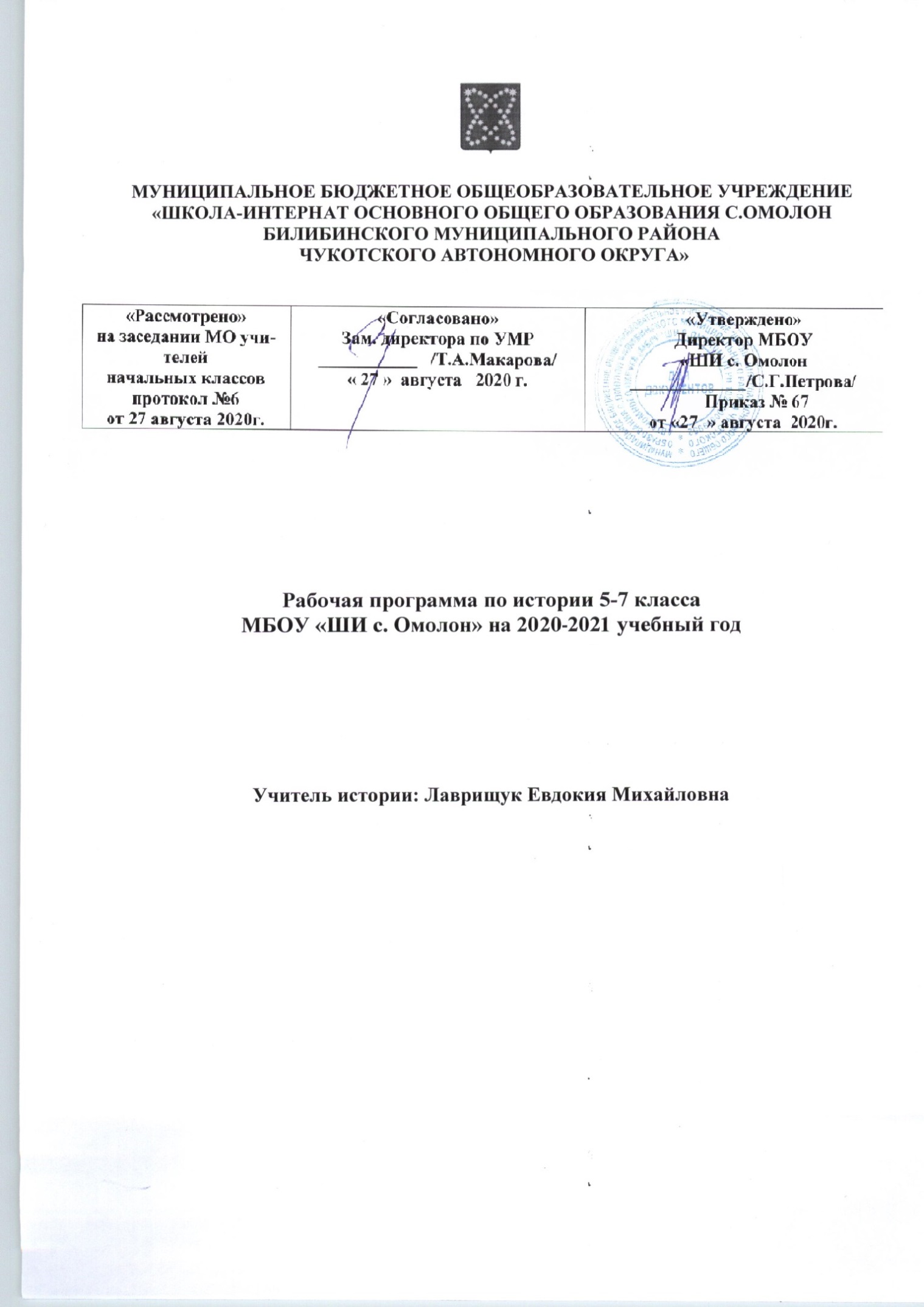 ПОЯСНИТЕЛЬНАЯ ЗАПИСКАНастоящая рабочая программа разработана в соответствии:- с Уставом МБОУ «ШИ с.Омолон»- с ООП ООО МБОУ «ШИ с. Омолон»- с учебным планом основного общего образования МБОУ «ШИ с. Омолон» на 2020-2021 учебный годМесто предмета в базисном учебном планеПредмет «История» изучается на ступени основного общего образования в качестве обязательного предмета в 5-9 классах в общем объеме 374 часа.  5 класс История Древнего мира – 68 часов (2 ч в неделю)6 класс История России – 40 часов; История Средних веков  – 28  часов (2 ч в неделю)7 класс История России – 40 часов; История Нового времени – 28 часов (2 ч в неделю)Рабочая учебная программа реализует УМК:Вигасин А.А. Всеобщая история. История Древнего мира. 5 класс: учеб. для общеобразоват. Организаций / А.А. Вигасин, Г.И. Годер, И.С. Свенцицкая; под ред. А.А. Искандерова. – М.: Просвещение, 2015.Агибалова Е.В. Всеобщая история. История Средних веков. 6 класс: учеб. для общеобразоват. организаций/Е.В. Агибалова, Г.М. Донской; под ред. А.А. Сванидзе. – М.: Просвещение, 2015.Андреев И.Л. История России с древнейших времён до конца XVI в. 6 кл.: учебник / И. Л. Адреев, И.Н. Фёдоров. – М.: Дрофа, 2017.Юдовская А.Я. Новая история, 1500-1800: учеб. Для 7 кл. общеобразоват. Учреждений / А.Я. Юдовская, П.А. Баранов, Л.М. Ванюшкина. – М.: Просвещение, 2015.Андреев И.Л. История России: XVI – конец XVII в. 7 кл.:  учебник / И. Л. Адреев, И.Н. Фёдоров, И.В. Амосова. – М.: Дрофа, 2016.Главная цель изучения истории в современной школе — образование, развитие и воспитание личности школьника, способного к самоидентификации и определению своих ценностных приоритетов на основе осмысления исторического опыта своей страны и человечества в целом, активно и творчески применяющего исторические знания в учебной и социальной деятельности. Вклад основной школы в достижение этой цели состоит в базовой исторической подготовке и социализации учащихся. Задачи изучения истории в основной школе:формирование у молодого поколения ориентиров для гражданской, этнонациональной, социальной, культурной самоидентификации в окружающем мире;овладение учащимися знаниями об основных этапах развития человеческого общества с древности до наших дней в социальной, экономической, политической, духовной и нравственной сферах при особом внимании к месту и роли России во всемирно-историческом процессе;воспитание учащихся в духе патриотизма, уважения к своему Отечеству — многонациональному Российскому государству, в соответствии с идеями взаимопонимания, толерантности и мира между людьми и народами, в духе демократических ценностей современного общества;развитие способности учащихся анализировать содержащуюся в различных источниках информацию о событиях и явлениях прошлого и настоящего, руководствуясь принципом историзма, в их динамике, взаимосвязи и взаимообусловленности;формирование у школьников умений применять исторические знания для осмысления сущности современных общественных явлений, в общении с другими людьми в современном поликультурном, полиэтничном и многоконфессиональном обществе.Требования к результатам обучения и освоения содержания курса по историиПредполагается, что результатом изучения истории в основной школе является развитие у учащихся широкого круга компетентностей — социально-адаптивной (гражданственной), когнитивной (познавательной), информационно-технологической, коммуникативной.К важнейшим личностным результатам изучения истории в основной школе относятся следующие убеждения и качества:осознание своей идентичности как гражданина страны, члена семьи, этнической и религиозной группы, локальной и региональной общности;освоение гуманистических традиций и ценностей современного общества, уважение прав и свобод человека;осмысление социально-нравственного опыта предшествующих поколений, способность к определению своей позиции и ответственному поведению в современном обществе;понимание культурного многообразия мира, уважение к культуре своего и других народов, толерантность.Метапредметные результаты изучения истории в основной школе выражаются в следующих качествах:способность сознательно организовывать и регулировать свою деятельность — учебную, общественную и др.;владение умениями работать с учебной и внешкольной информацией (анализировать и обобщать факты, составлять простой и развернутый план, тезисы, конспект, формулировать и обосновывать выводы и т. д.), использовать современные источники информации, в том числе материалы на электронных носителях;способность решать творческие задачи, представлять результаты своей деятельности в различных формах (сообщение, эссе, презентация, реферат и др.);готовность к сотрудничеству с соучениками, коллективной работе, освоение основ межкультурного взаимодействия в школе и социальном окружении и др.Предметные результаты изучения истории учащимися включают:овладение целостными представлениями об историческом пути народов своей страны и человечества как необходимой основой для миропонимания и познания современного общества;способность применять понятийный аппарат исторического знания и приемы исторического анализа для раскрытия сущности и значения событий и явлений прошлого и современности;умения изучать и систематизировать информацию из различных исторических и современных источников, раскрывая ее социальную принадлежность и познавательную ценность;расширение опыта оценочной деятельности на основе осмысления жизни и деяний личностей и народов в истории своей страны и человечества в целом;готовность применять исторические знания для выявления и сохранения исторических и культурных памятников своей страны и мира.Соотнесение элементов учебной деятельности школьников и ведущих процедур исторического познания позволяет определить структуру подготовки учащихся 5—9 классов по истории в единстве ее содержательных (объектных) и деятельностных (субъектных) компонентов. Предполагается, что в результате изучения истории в основной школе учащиеся должны овладеть следующими знаниями, представлениями, умениями:Знание хронологии, работа с хронологией:указывать хронологические рамки и периоды ключевых процессов, а также даты важнейших событий отечественной и всеобщей истории;соотносить год с веком, устанавливать последовательность и длительность исторических событий.Знание исторических фактов, работа с фактами:характеризовать место, обстоятельства, участников, результаты важнейших исторических событий;группировать (классифицировать) факты по различным признакам.Работа с историческими источниками:читать историческую карту с опорой на легенду;проводить поиск необходимой информации в одном или нескольких источниках (материальных, текстовых, изобразительных и др.);сравнивать данные разных источников, выявлять их сходство и различия.Описание (реконструкция):рассказывать (устно или письменно) об исторических событиях, их участниках;характеризовать условия и образ жизни, занятия людей в различные исторические эпохи;на основе текста и иллюстраций учебника, дополнительной литературы, макетов и т. п. составлять описание исторических объектов, памятников.Анализ, объяснение:различать факт (событие) и его описание (факт источника, факт историка);соотносить единичные исторические факты и общие явления;называть характерные, существенные признаки исторических событий и явлений;раскрывать смысл, значение важнейших исторических понятий;сравнивать исторические события и явления, определять в них общее и различия;излагать суждения о причинах и следствиях исторических событий.Работа с версиями, оценками:приводить оценки исторических событий и личностей, изложенные в учебной литературе;определять и объяснять (аргументировать) свое отношение к наиболее значительным событиям и личностям в истории и их оценку.Применение знаний и умений в общении, социальной среде:применять исторические знания для раскрытия причин и оценки сущности современных событий;использовать знания об истории и культуре своего и других народов в общении с людьми в школе и внешкольной жизни как основу диалога в поликультурной среде;способствовать сохранению памятников истории и культуры (участвовать в создании школьных музеев, учебных и общественных мероприятиях по поиску и охране памятников истории и культуры).Основу школьных курсов истории составляют следующие содержательные линии:Историческое время — хронология и периодизация событий и процессов.Историческое пространство — историческая карта России и мира, ее динамика; отражение на исторической карте взаимодействия человека, общества и природы, основных географических, экологических, этнических, социальных, геополитических характеристик развития человечества.Историческое движение:эволюция трудовой и хозяйственной деятельности людей, развитие материального производства, техники; изменение характера экономических отношений;формирование и развитие человеческих общностей — социальных, этнонациональных, религиозных и др.; динамика социальных движений в истории (мотивы, движущие силы, формы);образование и развитие государств, их исторические формы и типы; эволюция и механизмы смены власти; взаимоотношения власти и общества; тенденции и пути преобразования общества; основные вехи политической истории;история познания человеком окружающего мира и себя в мире; становление религиозных и светских учений и мировоззренческих систем; развитие научного знания и образования; развитие духовной и художественной культуры; многообразие и динамика этических и эстетических систем и ценностей; вклад народов и цивилизаций в мировую культуру;развитие отношений между народами, государствами, цивилизациями (соседство, завоевания, преемственность); проблема войны и мира в истории.Сквозная линия, пронизывающая и связывающая все названное выше, — человек в истории. Она предполагает характеристику: а) условий жизни и быта людей в различные исторические эпохи; б) их потребностей, интересов, мотивов действий; в) восприятия мира, ценностей.Содержание подготовки школьников по истории на ступени основного общего образования определяется с учетом деятельностного и компетентностного подходов, во взаимодействии категорий «знания», «отношения», «деятельность». Предусматривается как овладение ключевыми знаниями, умениями, способами деятельности, так и готовность применять их для решения практических, в том числе новых задач.ОБЩАЯ ХАРАКТЕРИСТИКА КУРСАРоль учебного предмета «История» в подготовке учащихся 5—9 классов к жизни в современном обществе в значительной мере связана с тем, насколько этот предмет помогает им ответить на важные вопросы миропознания, миропонимания и мировоззрения: «Кто я? Кто мы? Кто они? Что значит жить вместе в одном мире? Как связаны прошлое и современность?» Ответы предполагают, во-первых, восприятие подростками младшего и среднего возраста основополагающих ценностей и исторического опыта своей страны, своей этнической, религиозной, культурной общности и, во-вторых, освоение ими знаний по истории человеческих цивилизаций и характерных особенностей исторического пути других народов мира. Учебный предмет «История» даёт учащимся широкие возможности самоидентификации в культурной среде, соотнесения себя как личности с социальным опытом человечества. Разрастающееся информационное и коммуникативное пространство современного мира не отменяет эту функцию истории, но усиливает её значение.История, основанная на достоверных фактах и объективных оценках, представляет собирательную картину социального, нравственного, созидательного, коммуникативного опыта людей. Она служит богатейшим источником представлений о человеке, его взаимодействии с природой, об общественном существовании. Выстраивая эти представления в соответствии с общей линией времени, движения и развития, учебный предмет «История» составляет вертикаль гуманитарного знания.Курс «История Древнего мира» для 5 класса основной школы является первым систематическим научным курсом истории. Учащиеся, получают представление об истории как научной дисциплине, впервые узнают о далеком прошлом человечества, знакомятся с большим объемом исторических понятий и терминов, присваивают УУД в соответствии с ФГОС. Курс истории 5-го класса – важное звено исторического образования и развития школьников. Он складывается из следующих содержательных компонентов: Первобытное общество, Древний Восток, Древняя Греция, Древний Рим. Курс «История России» сочетает историю государства, населяющих его народов, историю родного края. Данный курс дает представление об основных этапах исторического пути Отечества, при этом внимание уделяется целостной и выразительной характеристике основных исторических эпох — от прослеживания хода наиболее значительных общественных процессов до описания поворотных, драматических событий и их участников. Важная мировоззренческая задача курса «История России» заключается в раскрытии как своеобразия и неповторимости российской истории, так и ее связи с ведущими процессами мировой истории. При изучении истории России предполагается обращение учащихся к материалу по региональной истории, в котором представлен пласт исторического знания, богатый наглядной и яркой информацией и потому выразительный и интересный для школьников. Следует подчеркнуть, что в целом речь идет о многоуровневом рассмотрении истории государства и населяющих его народов, истории региона, города, села, семьи. Это способствует решению приоритетных образовательных и воспитательных задач — развитию интереса школьников к прошлому и настоящему родной страны, осознанию своей гражданской и социальной идентичности в широком спектре, включающем этнонациональные, религиозные и иные составляющие, развитию исторической памяти и воспитанию патриотизма, гражданственности. В курсе «Всеобщая история» рассматриваются характерные черты основных исторических эпох, существовавших в их рамках цивилизаций, государств и др., прослеживаются линии взаимодействия и преемственности отдельных общностей, раскрывается значение исторического и культурного наследия прошлого. Данный курс играет важную роль в осознании школьниками исторической обусловленности многообразия окружающего их мира, создает предпосылки для понимания и уважения ими других людей и культур.СОДЕРЖАНИЕ УЧЕБНОГО КУРСА История Древнего мира – 5 класс (68 ч)       Что изучает история. Ход времени и способы его измерения. Летоисчисление (счет лет «до н.э.» и «н.э.»). Исторические события. Причинные связи между событиями. Историческая память. Источники знаний о прошлом. Происхождение имен и фамилий. Генеалогия. Геральдика. Гербы, флаги, гимны, государств. Географические названия – свидетели прошлого. Историческая карта. Всеобщая история. История России – часть всеобщей истории. Российская государственная символика. Россия – многонациональное государство.     Первобытное общество. Первобытное общество. Расселение древнейшего человечества. Влияние природных условий на жизнь первобытных людей. Занятия, орудия труда первобытных людей. Родоплеменные отношения. Переход от собирательства к земледелию и скотоводству. Соседская община. Развитие ремесла. Обмен произведенными продуктами. Представления первобытных людей об окружающем мире. Первобытные верования. Зарождение искусства.       Древний Восток.  Древний Египет: природные условия, население. Земледельцы и ремесленники, их труд, жилища, быт. Рабы и их роль в хозяйственной жизни. Возникновение государства в Древнем Египте. Фараон, жрецы, чиновники. Религия древних египтян. Мифы о богах. Храмы и пирамиды. Научные познания, письменность и школа в Древнем Египте. Древние государства Передней Азии и Восточного Средиземноморья. Древнее Междуречье: природные условия, население. Сказания о героях и богах. Древний Вавилон. Законы Хаммурапи. Ассирийская держава. Палестина и Финикия: природные условия, занятия жителей, ремесла и торговля. Религиозные верования. Возвышение Персидской державы и ее завоевания. Древняя Индия: природные условия, население. Варны. Касты. Религиозные верования, легенды и сказания. Будда. Древний Китай: природные условия, население. Империя Цинь. Император и его подданные. Возникновение религиозно-философских учений. Конфуций. Научные знания и изобретения. Великая китайская стена. Культурное наследие цивилизаций Древнего Востока.     Древняя Греция и эллинистический мир. Природные условия Древней Греции. Население, его занятия. Эллины. Древнейшие государства (Крит, Микены). Древнегреческая мифология. Легенды о людях и богах. Поэмы Гомера «Илиада» и «Одиссея». Полис – город-государство. Развитие земледелия, ремесла и торговли. Свободные и рабы. Афины. Афинская демократия. Демос и знать. Спарта. Греческие колонии. Греко-персидские войны. Пелопонесские войны. Возвышение Македонии. Завоевания Александра Македонского и его держава. Греция и государства Востока под властью преемников Александра. Культурное наследие Древней Греции и эллинистического мира. Развитие научных и философских знаний. Архимед. Платон. Аристотель. Школа и образование. Литература и театральное искусство. Архитектура и скульптура. Олимпийские игры.       Древний Рим. Природные условия и население древней Италии. Этруски. Легенды об основании Рима. Религиозные верования римлян. Патриции и плебеи. Возникновение Римской республики. Консулы, сенаторы и трибуны. Войны с Карфагеном. Господство Рима в Средиземноморье. Рабство в Древнем Риме. Восстания рабов. Спартак. Гражданские войны. Гай Юлий Цезарь. Установление императорской власти. Римская империя: территория, управление. Римское право. Империя и соседние народы. Возникновение и распространение христианства. Библия. Гонения на христиан. Христианские святые мученики. Признание христианства государственной религией Римской империи. Разделение Римской империи на Западную и Восточную. Рим и варвары. Готы и гунны. Падение Западной Римской империи. Культурное наследие Древнего Рима.      Итоговое повторение курса. Признаки цивилизации Греции и Рима. Народовластие в Греции и Риме. Роль граждан в управлении государством. Нравы. Любовь к Отечеству. Отличие греческого полиса и Римской республики от государств Древнего Востока. Вклад народов древности в мировую культуру.Тематическое планирование по истории Древнего мира – 5 класс (68 ч.)Вигасин А.А. Всеобщая история. История Древнего мира. 5 класс: учеб. для общеобразоват. Организаций / А.А. Вигасин, Г.И. Годер, И.С. Свенцицкая; под ред. А.А. Искандерова. – М.: Просвещение, 2015.СОДЕРЖАНИЕ УЧЕБНОГО КУРСА История Средних веков - 6 класс (28 ч.)Введение. Средневековье как период всемирной истории. Происхождение и смысл понятия «средние века», хронологические рамки средневековья. Понятие средневековой цивилизации.Раздел I. Раннее СредневековьеЗападная и Центральная Европа в VI – XI вв.Варварские народы Европы: кельты, германцы, славяне в эпоху Великого переселения народов. Природа и человек в раннее средневековье. Общественный строй варваров. Образование варварских королевств на территории Западной Римской империи.Судьба варварских королевств в Италии. Франкское государство и его завоевания. Образование единого английского государства. Основание династии Каролингов. Карл Великий. Расширение Франкского государства. Создание империи Каролингов. Управление империей. Распад империи Карла Великого. Общественное устройство и законы варварских королевств. Рождение нового средневекового общества. Формирование классов феодального общества. Вассальные отношения. Начало феодальной раздробленности. Феодальная лестница. Понятие феодализма.Норманны и их набеги. Северная Европа в раннее средневековье. Рыцарский замок и его устройство. Средневековое рыцарство: быт и нравы. Посвящение в рыцари. Турниры. Независимость феодалов.Крестьянство в средневековом обществе. Свободные и зависимы крестьяне. Средневековая деревня. Община и феодальные повинности крестьян. Крестьянский труд. Жизнь и быт крестьян.Культура, быт и нравы варварского населения Европы. Варварское искусство. Христианство и язычество в раннее средневековье. Книжная и ученая культура. Возрождение интереса к античности при дворе Карла Великого. Школа, просвещение и искусство в эпоху Карла Великого.Византийская империя.Преемственность с античной цивилизацией. Власть императора в Византии. Церковь и светские власти. Города Византии и жизнь в них. Эпоха Юстиниана: реформы и укрепление империи. Борьба Византии с врагами. Складывание православного мира.Образование в Византии. Византия и античное культурное наследие. Византийская наука. Византийская храмовая архитектура. Византийская живопись. Икона, фреска, мозаика. Византия и славянский мир.Арабы в VI – XI вв. Природа Аравии. Быт и хозяйство арабов. Мекка. Кааба. Жизнь и проповедь Мухаммеда. Принятие ислама и возникновение исламского государства у арабов. Основы исламского вероучения. Начало завоеваний арабов. Создание Арабского халифата. Политический и экономический строй халифата. Исламская культура. Причины распада халифата. Расширение исламского мира. Раздел II. Расцвет Средневековья.Средневековый город в Западной и Центральной Европы.Средневековые города как центры экономической, политической и духовной жизни. Пути возникновения средневековых городов. Ремесло и торговля в средневековом городе. Борьба городов с сеньорами. Быт и нравы горожан. Влияние городской жизни на развитие средневековой цивилизации Запада.Католическая церковь в XI – XIII вв. Крестовые походы.Идея единства христианского мира. Христианство и культура. Раскол христианского мира. Расхождения между Восточной и Западной церквами. Католический и православный мир. Изменения во взглядах горожан на мир. Характер движений еретиков. Церковь и еретики. Создание инквизиции и борьба с ересью.Причины и цели крестовых походов. Роль папства в организации крестовых походов. Участники крестовых походов. Государства крестоносцев на Востоке. Четвёртый крестовый поход и захват Константинополя. Детский крестовый поход. Завершение и итоги крестовых походов. Образование централизованных государств в Западной Европе. Франция при первых Капетингах. Причины и начало политической централизации Франции. Укрепление королевской власти. Королевская власть в Англии. Война баронов против короля и принятие Великой хартии вольностей. Начало английского парламентаризма.Причины и начало Столетней войны. Ход военных действий. Обострение социально-политических противоречий в воюющих странах: парижское восстание, Жакерия, восстание Уота Тайлера. Возобновление войны. Успехи англичан. Жанна д' Арк – национальная героиня Франции. Окончание и итоги Столетней войны. Завершение создания централизованного государства во Франции. Война Алой и Белой розы в Англии. Феодальная раздробленность в Центральной Европе.Политическое развитие Германии и Италии. Феодальная раздробленность Германии и Италии. Борьба империи и городов Северной Италии. Завершение борьбы между императорами и римскими папами. Гуситское движение в Чехии.Социальное и политическое развитие Чехии в составе Священной Римской империи. Карл IV. Проповедь Яна Гуса. Причины, ход и итоги гуситских войн.Османская империя в XIV – XVI вв.Завоевания турок-османов. Создание Османской империи. Турецкая армия. Янычары. Завоевания турок. Христианские народы под властью исламского государства. Падение Константинополя и гибель государств православного мира на юго-востоке Европы.Культура Западной Европы в XI – XV вв.Средневековые школы и обучение в них. Возникновение университетов. Устройство средневекового университета. Студенты и преподаватели. Обучение в средневековом университете. Средневековая наука. Влияние христианства на европейскую культуру. Романское искусство. Изобразительное искусство. Средневековая литература. Зарождение идей гуманизма. Искусство раннего Возрождения. Народы Азии, Америки и Африки в средние века.Связь традиций древнего и средневекового Китая. Религии. Власть императора. Конфуцианская система воспитания. Школа в средневековом Китае. Борьба с иноземными вторжениями. Культура: поэзия, живопись, архитектура.Природа и население Индии. Государство. Раджи и их войско. Варны и касты. Земельная собственность в Индии. Положение крестьян. Мусульманское завоевание Индии. Наука и искусство средневековой Индии.Особенности цивилизаций Американского континента: хозяйство, политическое и общественное устройство, религия, культура. Города-государства майя. Империя ацтеков. Царство инков.История России с древнейших времён до конца XVI века – 6 класс (40 ч.)Введение Древняя Русь.Происхождение восточных славян. Влияние природной среды на и их хозяйство и образ жизни. Языческие верования. Родоплеменная организация восточных славян и её эволюция. Крупнейшие племенные союзы и территория их расселения. Формирование общности восточнославянских племён и их ближайших соседей.Предпосылки создания Древнерусского государства: общественное расслоение, появление княжеской власти. Развитие ремесла и торговли. Города. Варяги в Восточной Европе. Путь «из варяг в греки». Новгород и Киев. Утверждение династии Рюриковичей. Эволюция внутриполитической организации и рост международного влияния Руси при Игоре, Ольге и Святославе. Военные походы князей. Русско-византийские отношения.Личность князя Владимира. Борьба за киевский престол. Приход Владимира к власти. Походы князя Владимира. Расширение территории государства. Крещение Руси. Значение принятия христианства.Борьба за власть сыновей Владимира. Личность князя Ярослава. Внутренняя и внешняя политика Ярослава. Развитие просвещения. Начало русского законодательства, Русская Правда.Русь при Ярославичах. Центробежные тенденции в Древнерусском государстве. Княжеские съезды. Владимир Мономах – последний правитель единого государства. Военные походы князя. Борьба с половцами. Устав Владимира Мономаха.Основные социальные слои древнерусского общества: князья, дружинники, бояре, духовенство, горожане и землепашцы-общинники. Княжеская власть, городское вече. Занятия и образ жизни землевладельцев и земледельцев. Зависимые категории населения. Развитие городов, ремесла и торговли. Быт и образ жизни знатных и простых горожан.Русь в орбите восточнохристианского мира. Легенды, былины и сказания. Письменность, образование и грамотность на Руси. Летописание. «Повесть временных лет». Жанры и произведения древнерусской литературы. Художественная культура: деревянная и каменная архитектура, живопись, ювелирное и прикладное искусство. Вклад древнерусской культуры в мировую культуру.    Политическая раздробленность на Руси (XII – XIII века).Экономические и политические причины раздробленности. Окончательный распад Древнерусского государства, взаимоотношения русских земель и княжеств, их отношения со степью в период раздробленности. Последствия раздробленности.Территория и население Владимиро-суздальского княжества. Природные и хозяйственные особенности северо-восточных земель. Политическая история княжества: Юрий Долгорукий, Андрей Боголюбский, Всеволод Большое гнездо. Начало истории Москвы. Рост политического влияния владимирских князей в русских землях. Своеобразие культуры Владимиро-Суздальской земли. Памятники письменности, архитектуры и живописи.Природные и хозяйственные особенности Северо-Западной Руси. Территория и население. Общественно-политический строй Новгородской земли: социальные слои и система государственного управления. Внешняя политика. Своеобразие культуры Новгородской земли. Берестяные грамоты, памятники архитектуры.Русь под ордынским игом.Создание державы Чингисхана. Первое столкновение русских войск с монголами – битва на Калке. Хан Батый и его походы. Героическая оборона русских городов. Образование Золотой Орды. Последствия нашествия для русских земель и всей Восточной Европы.Обособление Юго-Западной Руси. Угроза для русских земель с Запада. Невская битва. Ледовое побоище. Александр невский.Социально-экономический строй и система государственного управления Золотой Орды. Политическая зависимость русских земель от орды. Антиордынские восстания. Культурные и экономические связи Орды и Руси.Положение Северо-Восточной Руси  первой половине XIV века. Борьба за великое княжение. Возвышение Московского княжества и его причины. Первые московские князья. Иван Калита. Московские князья и церковь. Москва – центр собирания русских земель. Усиление авторитета московского князя. Рост национального самосознания. Борьба с Ордой. Куликовская битва. Дмитрий Донской. Нашествие Тохтамыша. Ослабление политической зависимости от Орды.Упадок культуры после монгольского нашествия. Начало культурного возрождения в северо-восточных землях в XIV веке. Литература. Возобновление каменного строительства. Иконописное искусство. Феофан Грек.Русь Московская (XIV – XVI века).Экономическое развитие: вотчинное, монастырское и дворянское землевладение, развитие ремесла и торговли. Расширение экономических связей между отдельными территориями. Политическая история Московского княжества: Василий I и отношения с Ордой, правление Василия II и междоусобная война. Самостоятельность Московской митрополии. Итоги политического развития Руси к середине XV века. Образование Большой Орды, Казанского, Астраханского, Крымского и Сибирского ханств. Великий князь Иван III и его внешняя политика: продолжение собирания земель, ликвидация зависимости от Орды. Великий князь Василий III. Завершение объединения русских земель. Централизация политического строя. Система органов государственной власти: Боярская дума и обычай местничества, казна, появление приказов. Система кормлений. Судебник 1497 г. Государство и церковь. Геральдические символы Российского государства.Боярское правление. Венчание на царство Ивана IV. Московское восстание 1547 г. Реформы Избранной рады. Укрепление центральной власти. Судебник 1550 г. Организация стрелецкого войска. Начало созыва Земских соборов, их состав и полномочия. Стоглавый собор. Отмена кормлений.Присоединение Казанского и Астраханского ханств, успешное начало Ливонской войны. Походы Ермака. Присоединение Сибирского ханства. Значение расширения Российского государства для России.Личность Ивана Грозного. Опричнина. Цели опричной политики, методы её проведения и результаты. Окончание Ливонской войны и её итоги. Разорение страны. Развитие общественной мысли. Литературные памятники. Развитие летописания и его политическое значение. Развитие географических знаний. Русская художественная культура. Новые черты в архитектуре. Московский кремль. Андрей Рублёв. Дионисий. Отражение в искусстве процессов укрепления государства. ТЕМАТИЧЕСКОЕ ПЛАНИРОВАНИЕ ПО ИСТОРИИ  СРЕДНИХ ВЕКОВ – 6 КЛАСС (28 ч.)Агибалова Е.В. Всеобщая история. История Средних веков. 6 класс: учеб. для общеобразоват. организаций/Е.В. Агибалова, Г.М. Донской; под ред. А.А. Сванидзе. – М.: Просвещение, 2015.ТЕМАТИЧЕСКОЕ ПЛАНИРОВАНИЕ ПО ИСТОРИИ  РОССИИ – 6 КЛАСС (40 ч.)Андреев И.Л. История России с древнейших времён до конца XVI в. 6 кл.: учебник / И. Л. Адреев, И.Н. Фёдоров. – М.: Дрофа, 2017.СОДЕРЖАНИЕ УЧЕБНОГО КУРСА История Нового времени 1500-1800 гг. – 7 класс (28 ч)Введение. Европа и мир в начале 16 векаЧто изучает новая история. Понятие «Новое время». Хронологические границы и этапы Нового времени. Человек Нового времени, его отличия от человека средневекового. Запад и Восток: особенности общественного устройства и экономического развития.Эпоха Великих Географических открытий.Новые изобретения и усовершенствования. Книгопечатание. Испания и Португалия ищут новые морские пути на Восток. Западноевропейская колонизация новых земель. Испанцы и португальцы в Новом Свете.Значение Великих географических открытий. Начало складывания мирового рынка. Европа: от Средневековья к Новому времениУсиление королевской власти. Понятие «абсолютизм».  Единая система государственного управления. Судебная и местная власть под контролем короля. Короли и церковь. «Единая экономическая политика.  Дух предпринимательства преобразует экономику. Рост городов и торговли. Мировая торговля. Банки, биржи и торговые компании. Переход от ремесла к мануфактуре. Наемный труд. Причины возникновения и развития мануфактур. Рождение капитализма.Социальные слои европейского общества, их отличительные черты. Европейское население и основные черты повседневной жизни.  Европейский город Нового времени, его роль в культурной жизни общества.Художественная культура и наука Европы эпохи Возрождения. Эпоха Возрождения и ее характерные черты. Рождение гуманизма.Первые утопии. Особенности искусства Испании и Голландии XVII в.; искусство Северного Возрождения.Развитие новой науки в XVI—XVII вв. и ее влияние на технический прогресс и самосознание человека. Разрушение средневекового представления о Вселенной. «Первые революции Нового времени Реформация и контрреформация в Европе. Причины Реформации и ее распространение в Европе. Мартин Лютер: человек и общественный деятель. Лютеранская церковь. Протестантизм. Томас Мюнцер — вождь народной реформации. Крестьянская война в Германии: причины, основные события, значение.Учение и церковь Жана Кальвина. Борьба католической церкви против Реформации. Королевская власть и Реформация в Англии. Генрих VIII — «религиозный реформатор». Англиканская церковь. Укрепление могущества Англии при Елизавете I.Религиозные войны и абсолютная монархия во Франции. Борьба между католиками и гугенотами. Варфоломеевская ночь. Война трех Генрихов. Франция — сильнейшее государство на европейском континенте.Ранние буржуазные революции.Международные отношения (борьба за первенство в Европе и колониях)Нидерландская революция и рождение свободной Республики Голландии.  Экономические и религиозные противоречия с Испанией. «Кровавые» указы против кальвинистов. Начало освободительной войны. Голландская республика — самая экономически развитая страна в Европе.Революция в Англии. Установление парламентской монархии. Англия в первой половине XVII в. Пуританская этика и образ жизни. Преследование пуритан. Причины революции. Карл I Стюарт. Борьба короля с парламентом. Начало революции. Долгий парламент. Гражданская война. Парламент против короля. Оливер Кромвель и создание революционной армии. Битва при Нейзби. Первые реформы парламента. Казнь короля и установление республики: внутренние и международные последствия. Реставрация Стюартов. «Славная революция» 1688 г. и рождение парламентской монархии. Права личности и парламентская система в Англии — создание условий для развития индустриального общества.Международные отношения. Причины международных конфликтов в XVI — XVIII вв. Тридцатилетняя война — первая общеевропейская война. Причины и начало войны. Окончание войны и ее итоги. Условия и значение Вестфальского мира. Последствия войны для европейского населения.Война за испанское наследство — война за династические интересы и за владение колониями.Семилетняя война, ее участники и значение.Последствия европейских войн для дальнейшего развития международных отношений.Эпоха Просвещения. Время преобразованийЗападноевропейская культура XVIII в.Просветители XVIII в.— наследники гуманистов эпохи Возрождения. Идеи Просвещения как мировоззрение развивающейся буржуазии. Влияние просветителей на процесс формирования правового государства и гражданского общества в Европе и Северной Америке.Художественная культура Европы эпохи Просвещения. Особенности развития музыкального искусства XVIII в. Секуляризация культуры.Промышленный переворот в АнглииАграрная революция в Англии. Развитие в деревне капиталистического предпринимательства. Промышленный переворот в Англии, его предпосылки и особенности. Условия труда и быта фабричных рабочих. Дети — дешевая рабочая сила. Первые династии промышленников. Цена технического прогресса.Североамериканские колонии в борьбе за независимость. Образование Соединенных Штатов Америки Б. Франклин — великий наставник «юного» капитализма.Причины войны североамериканских колоний за независимость. Дж. Вашингтон и Т. Джефферсон. Декларация независимости. Образование США. Конституция США 1787 г. Политическая система США. Билль о правах. Претворение в жизнь идей Просвещения.Европа и борьба североамериканских штатов за свободу. Позиция России.Историческое значение образования Соединенных Штатов Америки.Великая французская революция XVIII в.Франция в середине XVIII в.: характеристика социально-экономического и политического развития. Людовик XVI. попытка проведения реформ. Созыв Генеральных Штатов. Мирабо — выразитель взглядов третьего сословия. Учредительное собрание. 14 июля 1789 г.— начало революции. Декларация нрав человека и гражданина. Конституция 1791 г. Начало революционных войн. Свержение монархии. Провозглашение республики. Якобинский клуб. Дантон, Марат, Робеспьер: черты характера и особенности мировоззрения. Противоборство«Горы» и «Жиронды» в Конвенте. Суд над королем и казнь Людовика XVI: политический и нравственный аспекты. Отсутствие единства в лагере революции. Контрреволюционные мятежи. Якобинская диктатура. Якобинский террор.Причины падения якобинской диктатуры. Термидорианский переворот. Войны Директории. Генерал Бонапарт: военачальник, человек. Военные успехи Франции. Государственный переворот 18 брюмера 1799 г. и установление консульства.Традиционные общества Востока. Начало европейской колонизацииКолониальный период в Латинской АмерикеМир испанцев и мир индейцев. Создание колониальной системы управления. Ограничения в области хозяйственной жизни. Бесправие коренного населения. Католическая церковь и инквизиция в колониях. Черные невольники. Латиноамериканское общество: жизнь и быт различных слоев населения. Республика Пальмарес, Туссен Лувертюр и война на Гаити.Традиционные общества Востока. Начало европейской колонизацииОсновные черты традиционного общества: государство — верховный собственник земли; общинные порядки в деревне; регламентация государством жизни подданных. Религии Востока: конфуцианство, буддизм, индуизм, синтоизм.Кризис и распад империи Великих Моголов в Индии. Создание империи Великих Моголов. Бабур. Акбар и его политика реформ. Причины распада империи. Борьба Португалии, Франциии Англии за Индию.Маньчжурское завоевание Китая. Общественное устройство Цинской империи. «Закрытие» Китая. Русско-китайские отношения. Нерчинский договор 1689 г. Япония в эпоху правления династии Токугавы. Правление сёгунов. Сословный характер общества. Самураи и крестьяне. «Закрытие» Японии. Русско-японские отношения.История России XVI-конец XVII вв. - 7 класс (40 ч)Введение. Россия в XVI в.Мир после Великих географических открытий. Модернизация как главный вектор европейского развития. Формирование централизованных государств в Европе и зарождение европейского абсолютизма.Завершение объединения русских земель вокруг Москвы и формирование единого Российского государства.Центральные органы государственной власти. Приказная система. Боярская дума. Система местничества. Местное управление. Наместники.Принятие Иваном IV царского титула. Реформы середины XVI в. Избранная рада. Появление Земских соборов. Специфика сословного представительства в России. Отмена кормлений. «Уложение о службе». Судебник . «Стоглав». Земская реформа.Опричнина, дискуссия о её характере. Противоречивость фигуры Ивана Грозного и проводимых им преобразований.Экономическое развитие единого государства. Создание единой денежной системы. Начало закрепощения крестьянства.Перемены в социальной структуре российского общества в XVI в.Внешняя политика России в XVI в. Присоединение Казанского и Астраханского ханств, Западной Сибири как факт победы оседлой цивилизации над кочевой. Многообразие системы управления многонациональным государством. Приказ Казанского дворца. Начало освоения Урала и Сибири. Войны с Крымским ханством. Ливонская война.Православие как основа государственной идеологии. Теория «Москва — Третий Рим». Учреждение патриаршества. Сосуществование религий.Россия в системе европейских международных отношений в XVI в.Культурное пространство. Культура народов России в XVI в. Повседневная жизнь в центре и на окраинах страны, в городах и сельской местности. Быт основных сословий.Россия в XVII в. Россия и Европа в начале XVII в.Смутное время, дискуссия о его причинах.Пресечение царской династии Рюриковичей. Царствование Бориса Годунова. Самозванцы и самозванство. Борьба против интервенции сопредельных государств. Подъём национально-освободительного движения. Народные ополчения. Прокопий Ляпунов. Кузьма Минин и Дмитрий Пожарский. Земский собор . и его роль в развитии сословно-представительской системы. Избрание на царство Михаила Фёдоровича Романова. Итоги Смутного времени.Россия при первых Романовых. Михаил Фёдорович, Алексей Михайлович, Фёдор Алексеевич. Восстановление экономики страны. Система государственного управления: развитие приказного строя. Соборное уложение . Юридическое оформление крепостного права и территория его распространения. Укрепление самодержавия. Земские соборы и угасание соборной практики. Отмена местничества.Новые явления в экономической жизни в XVII в. в Европе и в России. Постепенное включение России в процессы модернизации. Начало формирования всероссийского рынка и возникновение первых мануфактур. Социальная структура российского общества. Государев двор, служилый город, духовенство, торговые люди, посадское население, стрельцы, служилые иноземцы, казаки, крестьяне, холопы.Социальные движения второй половины XVII в. Соляной и Медный бунты. Восстание под предводительством Степана Разина.Вестфальская система международных отношений. Россия как субъект европейской политики. Внешняя политика России в XVII в. Смоленская война. Вхождение в состав России Левобережной Украины. Переяславская рада. Войны с Османской империей, Крымским ханством и Речью Посполитой. Завершение присоединения Сибири.Народы Поволжья и Сибири в XVI—XVII вв. Межэтнические отношения.Православная церковь, ислам, буддизм, языческие верования в России в XVII в. Раскол в Русской православной церкви.Культурное пространство. Культура народов России в XVII в. Архитектура и живопись. Русская литература. «Домострой». Начало книгопечатания. Публицистика в период Смутного времени. Поэзия. Развитие образования и научных знаний. Русские географические открытия XVII в.Быт, повседневность и картина мира русского человека в XVII в. Народы Поволжья и Сибири.  ТЕМАТИЧЕСКОЕ ПЛАНИРОВАНИЕ ПО ИСТОРИИ НОВОГО ВРЕМЕНИ 1500-1800 – 7 класс (28 ч)Юдовская А.Я. Новая история, 1500-1800: учеб. Для 7 кл. общеобразоват. Учреждений / А.Я. Юдовская, П.А. Баранов, Л.М. Ванюшкина. – М.: Просвещение, 2015.ТЕМАТИЧЕСКОЕ ПЛАНИРОВАНИЕ ПО ИСТОРИИ  РОССИИ – 7 КЛАСС (40 ч.)Андреев И.Л. История России: XVI – конец XVII в. 7 кл.:  учебник / И. Л. Адреев, И.Н. Фёдоров, И.В. Амосова. – М.: Дрофа, 2016.Номер урока Название разделов, тем уроковКол-во часовВведение (2 ч)Введение (2 ч)Введение (2 ч)Источники знаний по истории Древнего мира1Счёт лет в истории1Раздел 1. Жизнь первобытных людей (6 ч)Тема 1. Первобытные охотники и собиратели (3 ч.)Раздел 1. Жизнь первобытных людей (6 ч)Тема 1. Первобытные охотники и собиратели (3 ч.)Раздел 1. Жизнь первобытных людей (6 ч)Тема 1. Первобытные охотники и собиратели (3 ч.)Древнейшие люди1Первобытные охотники и собиратели1Возникновение искусства и религии1Тема 2. Первобытные земледельцы и скотоводы (3 ч)Тема 2. Первобытные земледельцы и скотоводы (3 ч)Тема 2. Первобытные земледельцы и скотоводы (3 ч)Первобытные земледельцы и скотоводы1Возникновение неравенства между людьми1Повторение1Раздел 2. Древний Восток (20 ч)Тема 1 Древний Египет (8 ч)Раздел 2. Древний Восток (20 ч)Тема 1 Древний Египет (8 ч)Раздел 2. Древний Восток (20 ч)Тема 1 Древний Египет (8 ч)Местоположение и природные условия Древнего Египта1Быт земледельцев и ремесленников1Жизнь египетского вельможи1Военные походы фараонов1Религия древних египтян1Искусство Древнего Египта1В Древнеегипетской школе1Повторение1Тема 2. Западная Азия в древности (7 ч)Тема 2. Западная Азия в древности (7 ч)Тема 2. Западная Азия в древности (7 ч)Древнее Двуречье1Вавилонский царь Хаммурапи и его законы1Финикийские мореплаватели1Древние евреи1Древнееврейское царство и его правители1Ассирийская держава1Образование Персидской державы1Тема 3. Индия и Китай в древности (5 ч)Тема 3. Индия и Китай в древности (5 ч)Тема 3. Индия и Китай в древности (5 ч)Местоположение и природа Древней Индии1Индийские касты1Местоположение и природа Древнего Китая1Объединение Китая1Повторение1Раздел 3. Древняя Греция (21 ч)Тема 1. Древнейшая Греция (5 ч)Раздел 3. Древняя Греция (21 ч)Тема 1. Древнейшая Греция (5 ч)Раздел 3. Древняя Греция (21 ч)Тема 1. Древнейшая Греция (5 ч)Природа и население Древней Греции1Микены и Троя1Поэма Гомера «Илиада»1Поэма Гомера «Одиссея»1Религия древних греков1Тема 2. Полисы Греции и их борьба с персидским нашествием. (7 ч.)Тема 2. Полисы Греции и их борьба с персидским нашествием. (7 ч.)Тема 2. Полисы Греции и их борьба с персидским нашествием. (7 ч.)Земледельцы Аттики теряют землю и свободу1Зарождение демократии в Афинах1Древняя Спарта1Основание греческих колоний1Олимпийские игры1Греко-персидские войны1Нашествие персидских войск на Элладу1Тема 3. Возвышение Афин в 5 в. до н.э. и расцвет демократии. (5 ч.)Тема 3. Возвышение Афин в 5 в. до н.э. и расцвет демократии. (5 ч.)Тема 3. Возвышение Афин в 5 в. до н.э. и расцвет демократии. (5 ч.)В гаванях афинского порта Пирей1В городе богини Афины1В афинских школах и гимназиях1В театре Диониса1Афинская демократия при Перикле1Тема 4. Македонские завоевания в 4 в. до н.э. (4 ч)Тема 4. Македонские завоевания в 4 в. до н.э. (4 ч)Тема 4. Македонские завоевания в 4 в. до н.э. (4 ч)Города Эллады подчиняются Македонии1Поход Александра Македонского на Восток1В Древней Александрии Египетской1Повторение1Раздел 4. Древний Рим (19 ч)Тема 1. Рим: от его возникновения до установления господства над Италией (3 ч)Раздел 4. Древний Рим (19 ч)Тема 1. Рим: от его возникновения до установления господства над Италией (3 ч)Раздел 4. Древний Рим (19 ч)Тема 1. Рим: от его возникновения до установления господства над Италией (3 ч)Древнейший Рим1Завоевание Римом Италии1Устройство Римской республики1Тема 2. Рим – сильнейшая держава Средиземноморья (3 ч)Тема 2. Рим – сильнейшая держава Средиземноморья (3 ч)Тема 2. Рим – сильнейшая держава Средиземноморья (3 ч)Вторая война Рима с Карфагеном1Установление господства Рима во всём Средиземноморье во 2 в до н.э.1Рабство в Древнем Риме1Тема 3. Гражданские войны в Риме. (4 ч.)Тема 3. Гражданские войны в Риме. (4 ч.)Тема 3. Гражданские войны в Риме. (4 ч.)Земельный закон братьев Гракхов1Восстание Спартака1Единовластие Цезаря в Риме1Установление империи в Риме1Тема 4. Римская империя в первые века нашей эры (5 ч)Тема 4. Римская империя в первые века нашей эры (5 ч)Тема 4. Римская империя в первые века нашей эры (5 ч)В Риме при императоре Нероне1Первые христиане и их учения1Расцвет Римской империи во 2 веке1«Вечный город» во времена империи и его жители1Повторение 1Тема 5. Падение Западной Римской империи. (2 ч.)Тема 5. Падение Западной Римской империи. (2 ч.)Тема 5. Падение Западной Римской империи. (2 ч.)Римская империя при Константине1Взятие Рима готами1Итоговое повторение (2 ч.)Итоговое повторение (2 ч.)Итоговое повторение (2 ч.)Особенности цивилизации Греции и Рима.1Вклад народов в мировую культуру1Номер урокаНазвание разделов, тем уроковКол-во часовЧто изучает история Средних вековДревние германцы. Возникновение Франкского королевства.Христианская церковь. Карл Великий.Западная Европа в IX-XI вв.Рыцарский замок и средневековая деревня.Культура Западной и Центральной ЕвропыОбразование Славянских государствВизантия при Юстиниане. КультураАрабский халифат. Культура.Раннее средневековьеГорода. Борьба с сеньорами.Ремесло. Торговля.Папская власть, католическая церковь.Крестовые походыОбъединение ФранцииКоролевская власть в Англии в XI-XII вв.Столетняя война. Восстание Уолта  Тайлера.Усиление королевской власти в Англии и ФранцииРеконкиста.Я - исследовательПолитическая борьба в Германии и ИталииГуситское движение в Чехии.Османская империя в XIV-XVI вв.Культура в XI-XV ввКультура раннего возрождения.Китай и Индия в Средние векаНароды Америки и Африки в Средние векаЗначение Средних веков в истории.Номер урокаНазвание разделов, тем уроковКол-во часов1Введение. Человек и история1Тема 1. Народы и государства Восточной Европы в древностиТема 1. Народы и государства Восточной Европы в древностиТема 1. Народы и государства Восточной Европы в древности2Древнейшие люди на территории Восточно-Европейской равнины13История народов Восточной Европы в 1 тыс. до н.э. – середине VI в. н. э. 14Первые государства на территории Восточной Европы1Тема II. Русь в IX – первой половине XII в.Тема II. Русь в IX – первой половине XII в.Тема II. Русь в IX – первой половине XII в.5-6Образование Древнерусского государства27-8Русь в конце X – первой половине XI в. Становление государства.29-10Русь в середине XI-начале XII в. 211Общественный строй Древней Руси112-14Древнерусская культура3Тема III. Русь а середине XII-начале XIII в.Тема III. Русь а середине XII-начале XIII в.Тема III. Русь а середине XII-начале XIII в.15Начало удельного периода. Княжества Южной Руси116Княжества Северо-Восточной Руси117Боярские республики Северо-Западной Руси118-20Культура Руси321Обобщающий урок1Тема IV. Русские земли в середине XIII-начале XIV в.Тема IV. Русские земли в середине XIII-начале XIV в.Тема IV. Русские земли в середине XIII-начале XIV в.22Походы Батыя на Русь123Борьба Северо-Западной Руси против экспансии с Запада124-25Русские земли под властью Орды226Москва и Тверь: борьба за лидерство127Обобщающий урок1Тема V. Русские земли в XIII – первой половине XV в.Тема V. Русские земли в XIII – первой половине XV в.Тема V. Русские земли в XIII – первой половине XV в.28Начало объединения русских земель вокруг Москвы129Московское княжество в конце XIV – середине XV в.130Соперники Москвы1Тема VI. Формирование единого Русского государства в XV в.Тема VI. Формирование единого Русского государства в XV в.Тема VI. Формирование единого Русского государства в XV в.31Объединение русских земель вокруг Москвы132Русское государство во второй половине XV – начале XVI в.133—35Русская культура в XIV – начале XVI в. 336Обобщающий урок137-38Итоговые уроки239-40Резерв учебного времени 2Номер урокаНазвание разделов, тем уроковКол-во часовТема 1. Мир вначале Нового времени 131От Средневековья к Новому времени2Великие географические открытия3Усиление королевской власти в XVI-XVII веках. Абсолютизм в Европе.4Дух предпринимательства преобразует экономику 5Европейское общество в раннее Новое время. Повседневная жизнь.6Великие гуманисты Европы7Мир художественной культуры эпохи Возрождения8Возрождение новой европейской науки9Начало Реформации в Европе. Обновление христианства10Распространение Реформации в Европе. Контрреформация11Королевская власть и Реформация в Англии. Борьба за господство на морях.12Религиозные войны и укрепление абсолютной монархии во Франции13Мир вначале Новой историиТема 2. Первые революции Нового времени. Международные отношения1314Освободительная война в Нидерландах. Рождение республики Соединенных провинций.15Революция в Англии. Путь к парламентской монархии.16Международные отношения в XVI-XVIIIвв.17Повторительно-обобщающий урок по теме «Первые революции Нового времени. Международные отношения в XVI-XVIII вв»18Великие просветители Европы. Мир художественной культуры Просвещения19На пути к индустриальной эпохе20Английские колонии в Северной Америке21Война за независимость. Создание Соединенных Штатов Америки.22Франция в XVIII веке. Причины и начало Французской революции23Французская революция. От монархии к республике.24От якобинской диктатуры к 18 брюмера Наполеона Бонапарта25Традиционные общества Востока. 26Начало европейской колонизации.27Основные проблемы и ключевые события Раннего Нового времени28Контрольная работа по курсу «Новая история: 1500-1800 гг»Номер урокаНазвание разделов, тем уроковКол-во часов1Вводный урок1Тема 1. Создание Московского царства (10 ч)Тема 1. Создание Московского царства (10 ч)Тема 1. Создание Московского царства (10 ч)2Василий III и его время23Русское государство и общество: трудности роста 14Начало реформ. Избранная рада15-6Строительство царства27Внешняя политика Ивана IV18Опричнина 19Итоги правления Ивана Грозного110Русская культура в XVI в.111Обобщающий урок по теме I1Тема II. Смута в России (8 ч)Тема II. Смута в России (8 ч)Тема II. Смута в России (8 ч)12Кризис власти на рубеже XVI-XVII вв.113Начало Смуты114Самозванец на престоле115Разгар Смуты 116Власть и народ117Окончание Смуты118Новая династия119Обобщающий урок по теме II1Тема III. «Богатырский» век (5 ч)Тема III. «Богатырский» век (5 ч)Тема III. «Богатырский» век (5 ч)20Социально-экономическое развитие России в XVII в.121Сословия в XVII в.: верхи общества122Сословия в XVII в.: низы общества123Государственное устройство России в XVII в.124Обобщающий урок по теме III1Тема IV. «Бунташный» век (5 ч)Тема IV. «Бунташный» век (5 ч)Тема IV. «Бунташный» век (5 ч)25Внутренняя политика царя Алексея Михайловича126Формирование абсолютизма127-28Церковный раскол229Народный ответ130Обобщающий урок по теме IV1Тема V. Россия на новых рубежах (3 ч)Тема V. Россия на новых рубежах (3 ч)Тема V. Россия на новых рубежах (3 ч)31-32Внешняя политика России в XVII в.233Освоение Сибири и Дальнего Востока1Тема VI. В канун великих реформ (8 ч)Тема VI. В канун великих реформ (8 ч)Тема VI. В канун великих реформ (8 ч)33Политика Фёдора Алексеевича Романова134Борьба за власть в конце XVII в.135Культура России XVII в. 136Мир человека XVII в.137Обобщающий урок по темам V, VI138Итоговый урок139-40Резервные уроки2